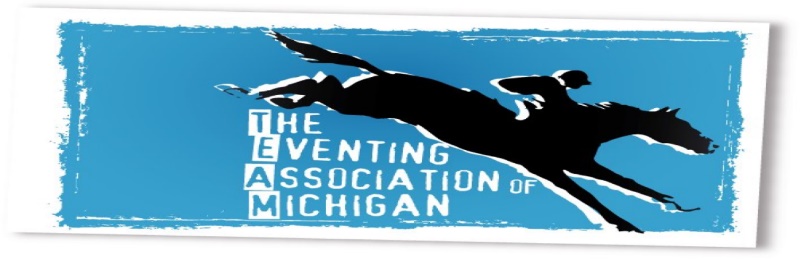 www.eventingmichigan.orgThe Eventing Association of Michigan2024 Michigan Eventing Schedule (REVISED 10/26/23)Apr. 20 or 21 Eventing University at Honey Run Eq. EasementApr. 26 – 28 Land Rover, KentuckyMay 18/19 Cobblestone Event at Revel Run TEAMMay 12 Hunters Run DerbyJune 8/9 Cobblestone Event at Revel Run Event USEA 1June 15/16 Honey Run Something?  TEAM Benefit Jump day? Horse Trials USEA moved to Sept.July 8/9 Derby Chardon Valley DerbyJuly 14 Hunters Run DerbyAug. 3-4 Cobblestone Event at Revel Run Horse Trials USEA 2Aug. 13 Cedar Ridge DerbyAug. 18 Hunter’s Run Horse Trials USEAAug. 30/1 AEC at KHPSept 9 Chardon Valley Horse Trials USEA?Sept. 14/15 Cobblestone Fall Derby at Revel Run TEAMSept. 21-22 Honey Run Horse Trials USEACedar Ridge DerbyOct. 5/6 Honey Run Team Challenge (possibly only 6th)Oct. 15 Cedar Ridge DerbyOct. 26/27 Cobblestone Halloween Derby at Revel Run TEAMNov. 16 TEAM Banquet?Green is confirmed  Yellow is USEA or NON TEAM  Nothing = not heard